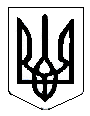 УКРАЇНА                                                                                                                                                                                                              СТЕПАНКІВСЬКА СІЛЬСЬКА РАДАСорок перша  сесія VІІ скликання 	                                           Р І Ш Е Н Н Я                              ПРОЄКТ	2019 року								№ 00 -00 /VII	Про затвердження Програми«Пільгове підвезення учнів та педагогічних працівників» на 2020 рік        Керуючись п.22 ч.1 ст.26 Закону України «Про місцеве самоврядування в Україні», Законів України «Про освіту», «Про загальну середню освіту»  та з метою організації безпечного, регулярного і безоплатного підвезення учнів та педагогічних працівників  закладів освіти Степанківської сільської ради,  сесія сільської радиВ И Р І Ш И Л А: 1.Затвердити Програму «Пільгове підвезення учнів та педагогічних працівників» на 2020 рік (далі - Програма), (додаток 1) та заходи щодо виконання Програми (додаток 2).2. Фінансування заходів Програми здійснювати у межах видатків, передбачених бюджетом Степанківської об’єднаної територіальної громади на 2020 рік та інших джерел фінансування, не заборонених законодавством.3. Виконавчому комітету Степанківської сільської ради забезпечити виконання даної Програми.4. Контроль за виконанням даного рішення покласти на сільського голову та постійно діючі депутатські комісії з питань фінансів, бюджету, планування соціально-економічного розвитку, інвестицій та міжнародного співробітництва та з гуманітарних питань.Сільський голова                                                                        І. М. ЧекаленкоПідготували:начальник відділу освіти, культури, туризму, молоді та спорту     Я.О.Куликюрисконсульт  С.І. Нечаєнко                                         ПАСПОРТ ПРОГРАМИ                             Додаток 1                                                                                                         до рішення Степанківської                                                                                                         сільської ради  №00-00/VІІ                                                                                                               від 00 грудня 2019 р.Програма «Пільгове підвезення учнів та педагогічних працівників»               на 2020 рікЗагальна частина Програма «Пільгове підвезення учнів та педагогічних працівників» на 2020 рік (далі – Програма) розроблена відповідно до Конституції України, Законів України «Про освіту», «Про дошкільну освіту», «Про загальну середню освіту», постанови Кабінету Міністрів України від 16.01.2003 № 31 «Про затвердження Державної цільової  соціальної програми «Шкільний автобус», наказу Міністерства освіти і науки України від 29.01.2015 року №63 «Про затвердження Плану заходів МОН з виконання Програми діяльності Кабінету Міністрів України та Коаліційної угоди».Програма спрямована на реалізацію пріоритетних цілей, визначених  Державною цільовою соціальною програмою «Шкільний автобус», затвердженою постановою Кабінету Міністрів України від 16 січня 2003 року № 31, Державною стратегією регіонального розвитку України на період до 2020 року, затвердженою постановою Кабінету Міністрів України від 06 серпня 2014 року № 385, Національною стратегією розвитку освіти в Україні на період до 2021 року, схваленою Указом Президента України від 25 червня 2013 року № 344/2013, наказом Міністерства освіти і науки України від 29 січня 2015 року № 63 «Про затвердження Плану заходів МОН з виконання Програми діяльності Кабінету Міністрів України та Коаліційної угоди» .Програма визначає мету, зміст, завдання та проблеми щодо забезпечення у сільській місцевості регулярного безоплатного підвезення до місць навчання, роботи  та у зворотному напрямку учнів та педагогічних працівників закладів освіти.Програма спрямована на забезпечення соціального захисту учасників освітнього процесу, створення оптимальної мережі  закладів загальної середньої освіти, відповідних умов для отримання здобувачами освіти дошкільної, початкової, базової та повної середньої освіти у сільській місцевості.Програма може доповнюватися, змінюватися, відповідно до порядку,  встановленого чинним законодавством України. Розроблення Програми зумовлено необхідністю модернізації системи освіти громади, переорієнтації на забезпечення якісної освіти та вільного доступу до неї. 	 Виконання Програми дасть змогу створити умови для забезпечення у сільській місцевості регулярного підвезення до місць навчання учнів та до місць роботи педагогічних працівників та у зворотному напрямку, що сприятиме забезпеченню доступності освіти у   закладах освіти громади.Фінансування заходів Програми здійснюватиметься з урахуванням реальних можливостей місцевих бюджетів, а також інших джерел фінансування, не заборонених чинним законодавством.Визначення проблем на розв’язання яких спрямована програмаДля забезпечення доступності дошкільної, початкової, базової та повної середньої освіти необхідно створити належні умови безпечного, регулярного і безоплатного перевезення учнів та педагогічних працівників  закладів освіти громади до місця навчання, роботи та у зворотному напрямку, що передбачено чинним законодавством України.	За час дії Програми планується:- забезпечити соціальний захист учасників освітнього  процесу;- забезпечити охоплення підвезенням учнів та педагогічних працівників до базових навчальних закладів, а також учнів для участі у спортивних змаганнях, конкурсах різного рівня. 	Для забезпечення підвезення розробляється та затверджується   транспортний маршрут перевезення учнів та педагогічних працівників.При забезпеченні транспортним засобом для підвезення учнів до місць навчання та у зворотному напрямку на кожному маршруті беруться до уваги дорожні умови, наявність кваліфікованих водіїв та регулярні витрати на підтримку роботи системи автоперевезень (страхування, вартість палива, утримання транспортних засобів). Транспортні маршрути підвезення учнів та педагогічних працівників громади до місць навчання, роботи та у зворотному напрямку, можуть змінюватись у зв’язку з оптимізацією мережі  закладів освіти.Фінансування заходів Програми буде здійснюватися за рахунок коштів місцевого бюджету, інших джерел, не заборонених чинним законодавством.3. Мета та завдання ПрограмиМетою Програми є організація безпечного, регулярного і безоплатного підвезення учнів та педагогічних працівників  закладів освіти у сільській місцевості до місця навчання, роботи та у зворотному напрямку, створення оптимальних умов для здобуття дошкільної, початкової, базової та повної середньої освіти в сільській місцевості.Досягнення мети передбачає вирішення таких основних завдань:1) забезпечення реалізації прав громадян на доступність і безоплатність здобуття початкової, базової та  повної середньої освіти;2) оптимізація мережі  закладів загальної середньої освіти у сільській місцевості;3) забезпечення роботи  закладів освіти та освітнього округу.4. Очікувані результати реалізації  Програми	Виконання Програми дає можливість: - забезпечити доступність початкової, базової та повної середньої освіти для громадян, які проживають на території громади;- забезпечити регулярне, безоплатне підвезення учнів та педагогічних працівників до місць навчання, роботи та у зворотному напрямку;- створити умови для здобуття дошкільної, початкової, базової та повної середньої освіти;- здійснювати оптимізацію мережі  закладів освіти.6. Фінансове забезпечення ПрограмиФінансування Програми здійснюватиметься за рахунок коштів місцевого бюджету та інших джерел, не заборонених чинним законодавством України. Секретар сільської ради, виконкому                                                   І.М. Невгод                             Додаток 2                                                                                                         до рішення Степанківської                                                                                                         сільської ради  №00-00/VІІ                                                                                                               від 00 грудня 2019 р.Заходищодо виконання програми  «Пільгове підвезення учнів та педагогічних працівників» на 2020 рікСекретар сільської ради, виконкому                                                   І.М. НевгодНазва програмиПільгове підвезення учнів та педагогічних працівниківНормативно-правова базаЗакони України «Про місцеве самоврядування в Україні», «Про освіту», «Про загальну середню освіту», «Про дошкільну освіту»Ініціатор розроблення програмиВиконавчий комітет Степанківської сільської радиРозробник програмиВідділ освіти, культури, туризму, молоді та спорту виконавчого комітету Степанківської сільської радиВідповідальний виконавець програмиВиконавчий комітет Степанківської сільської радиТермін реалізації програми2020 рікФінансування програмиКошти бюджету об’єднаної територіальної громади та з інших джерел, не заборонених законодавством№з/пЗміст заходівТермінвиконанняДжерелафінансуванняВиконавці1Закріплення за закладами загальної середньої освіти  територій обслуговуваннясічень 2020 р.фінансування не потребуєвиконавчий комітет, відділ освіти, культури, туризму, молоді та спорту2Визначення потреби в організації підвезення учнів   до місця навчання та у зворотному напрямкусічень 2020 р.фінансування не потребуєкерівники закладів освіти 3Визначення потреби в організації підвезення педагогічних працівників  закладів освіти до місць роботи та у зворотному напрямкусічень 2020 р.фінансування не потребуєкерівники закладів освіти 4Проведення переговорів та  укладання договорів транспортного обслуговування з перевізниками всіх форм власності для підвезення учнів та педагогічних працівників до місця навчання (роботи) та у зворотному напрямкусічень 2020 р.фінансування не потребуєвідділ освіти, культури, туризму, молоді та спорту, юрисконсульт, 5Забезпечення фінансування  заходів Програми 2020 р.бюджет Степанківської ОТГ, інші джерела фінансування не заборонені законодавствомвиконавчий комітет, відділ фінансів, економічного розвитку та інвестицій, відділ планування, бухгалтерського обліку та звітності